*(Example: CLASS 1111 Introduction to Class)*(Example: CLASS 1111 Introduction to Class)*(Example: CLASS 1111 Introduction to Class)*(Example: CLASS 1111 Introduction to Class)*(Example: CLASS 1111 Introduction to Class)*(Example: CLASS 1111 Introduction to Class)*(Example: CLASS 1111 Introduction to Class)*(Example: CLASS 1111 Introduction to Class)*(Example: CLASS 1111 Introduction to Class)*(Example: CLASS 1111 Introduction to Class)*(Example: CLASS 1111 Introduction to Class)*(Example: CLASS 1111 Introduction to Class)*(Example: CLASS 1111 Introduction to Class)*(Example: CLASS 1111 Introduction to Class)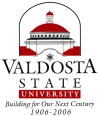 